EtiopienhjälpenErikshjälpen Second Hand SkärblackaSkärblacka-projektet i Etiopien har funnits sedan 1988. När den fuktskadade Parkskolan i Skärblacka skulle rivas fick Erikshjälpen skolan, Skolbyggnaderna revs och virke, dörrar, skolbänkar och annat togs till vara. Fem containrar med material sändes sedan till Etiopien.En helt ny skola invigdes i Etiopien våren 1994. Eftersom många barn från barnhemmet Betlehem Orphanage skulle gå på skolan fick den namnet Betlehem School. 1 450 barn går i dag på skolan som har förskola och klasser upp till årskurs 11. 2001 färdigställdes också en gymnastiksal som även är samlingssal och kan rymma 650 personer. Gymnastiksalen används till skolverksamhet, fritidsaktiviteter och hyrs ut för att ge skolan inkomster. Sommaren 2017 överlämnades skolan till en organisation på plats i Etiopien vi namn Blessings the Children International Development. Etiopienhjälpen omvandlar prylar till pengarVi tar tacksamt emot saker till försäljning! Butiken är öppen onsdagar 14-18 samt lördag 10-13 och då går det bra att lämna in varor. Måndagar 13-17 går det också bra att lämna in varor. Då butiken är stängd kan Du även ställa varor i hörnet under taket. Vi plockar in det som skänkts flera gånger per dag. Ring Birgit om Du inte kan komma ner med varorna så ordnar vi hämtning.Hjälpinsatser 20182018 sålde Etiopienhjälpen varor för 1 381.129 kronor, en ökning med cirka 5,5 % jämfört med 2017. Det kom också in 29.645 kr i fadderpengar samt  27.000 från företagssponsring. 10.176 kr i metallförsälning. Under 2018 gick pengarna från Etiopienhjälpen till bland annat:* Till gemensamma satsningar från Erikshjälpens butiker, Eriksdagen och Världens Barn har fått 32.876 kr. * Starta eget-bidrag 155.610 kr till familjer som lever i fattigdom runt Betlehem School. Flera personer har nu blivit självförsörjande      vilket skapar stor förändring för hela familjen.* Ett 70-tal ungdomar, vars föräldrar är leprasjuka har fått yrkesutbildningar 111.800 kr* I Addis Abeba finns självhjälpsgrupper för fattiga kvinnor. Gruppmedlemmarna kan bland annat ta mikrolån för att starta ett eget företag som en frisörsalong eller liten servering. I projektet finns 1.334 familjer. Projektet har fått 692.522 kr*Organisationen EDUF har fått 80.000 kr för att vidareutbilda sjuksköterskorna Guta och Yadesa till specialistsjuksköterskor. De går  2:a året av 4:a. Vi räknar med att finansiera hela deras utbildning. WSG har fått 233.930 för att installera solpaneler på Entoto Fredem School.*Daniel Gezahegne som är rådgivare och övervakare över de olika projekten i Etiopien har kostat oss 23.350 kr.Tot. har det 2018 betalats ut 1 297.212 kr till våra olika projekt. 	Volontärer och arbetsträningUnder 2018 har butiken haft ca 20 volontärer samt 2 st för arbetsträning. 3 av ungdomarna som arbetstränade 2018 har fått riktiga arbeten.  Är Du arbetssugen???? Kanske Du är vår blivande volontär???Vill du sponsra vår verksamhet?  Sätt in valfritt belopp på Plusgiro 539938-1. Vid gåva/testamente ange organisationsnummer 825001-9356.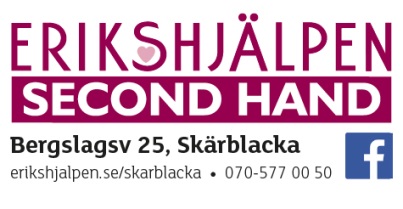 Frågor?  Ring eller swisha Birgit Bergenbrant på 070-577 00 50.